Agent d’entretien d’espaces naturelsBAC Technologique Agricole – Gestion des Milieux Naturels et de la Faune (GMNF) La Direction Générale adjointe de l’Environnement, des Déplacements et de l’Aménagement du Territoire (DGAA) coordonne la mise en œuvre et assure le suivi des politiques initiées par le Département en matière de voirie, d’infrastructures routières, de construction et de maintenances des collèges publics et des bâtiments départementaux, mais aussi en matière de transport publics en lien avec le Syndicat des transports Ile-de-France. Elle intervient également pour tout ce qui concerne la protection de l’environnement, l’agriculture, l’aménagement du territoire.Missions / activitésSous la responsabilité du Chargé de gestion des Espaces Naturels Sensibles (ENS) vous assurerez les missions suivantes: Utiliser du matériel de gestion (débroussailleuse, tronçonneuse, tracteur).Préparer des chantiers (repérages, applications des préconisations issues des plans de gestion).Repérer des travaux à réaliser hors plan de gestion.Recueillir des données naturalistes de bases.Participer aux suivis des chantiers réalisés par les entreprises extérieures et aux suivis des partenariats de gestion.AvantagesTitres Restaurant, COS (tickets cinémas, subventions vacances...) Participation à la complémentaire santé.Localisation Fontaineroux-Héricy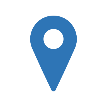 Lettre de motivation et curriculum vitaeÀ adresser depuis le site du département : https://www.seine-et-marne.fr/fr/rejoignez-nousDans le cadre de sa politique d’accueil et d’intégration des travailleurs en situation de handicapLe Département de Seine-et-Marne facilite leur accès en alternance.Venez rejoindre un Département dynamique et innovant, vous y exercerez un apprentissage passionnant.